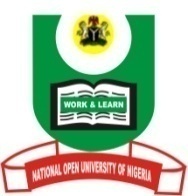 NATIONAL OPEN UNIVERSITY OF NIGERIAUNIVERSITY VILLAGE, PLOT 91 CADASTRAL ZONE, NNAMDI AZIKIWE EXPRESS WAY, JABI - ABUJA.FACULTY OF SCIENCESDEPARTMENT OF PURE AND APPLIED SCIENCEAPRIL/MAY, 2019 EXAMINATIONSCOURSE CODE:     CHM 316COURSE TITLE:      INDUSTRIAL CHEMICAL TECHNOLOGY I  CREDIT UNIT:        2                   TIME: 	                  2 HoursINSTRUCTION: 	    Answer question one (1) and any other three (3) questions.QUESTION ONE1a. What is heat transfer. Describe the fundamental methods of heat transfer?          3 marks1b. Describe mass transfer.                                                                                              5 marks1c. Explain the modes of mass transfer.                                                                         12 marks1d. What is unit process.                                                                                                  5 marksQUESTION TWO2a. State the Fourier’s law of heat conduction.                                                               2 marks2b. Mention six (6) examples of mass transfer.                                                               3 marks2c. Describe diffusion flux.                                                                                                2 marks2d. Describe briefly a reactor and enumerate types of reactors.                                    8 marksQUESTION THREE3a. Write briefly on physical and chemical processes with appropriate illustrations.  71/2 marks3b. Explain in detail the term mixing and also the stages involved in mixing.              71/2 marksQUESTION FOUR4a. Explain the following separation processes:I Separation by flashing                                                                                                   51/2 marksii. Distillation                                                                                                                    51/2 marks4b. Describe agitation.                                                                                                         4 marksQUESTION FIVE5a. Explain Fick’s first law of diffusion                                                                                  5 marks5b. Mention three unit operations that employ heat transfer.                                          1½ marks5bii) Using boiling of water in open air, explain mass transfer by change of phase.       2 marks5c) Draw a flow chart of physical processes of salt manufacture.                                      21/2 marks5d) Discuss briefly Gravitational separation:                                                                    4 marks